When submitting a publication request, please include the following with your submission: 1) Publication Request Form 2) plain language summary of the publication for posting on the CENC website and for possible distribution to DoD/VA representatives. In order to ensure accurate reporting, please fill out the entire form. All initial and subsequent submission/publication correspondence must be sent to cenc@vcu.edu. 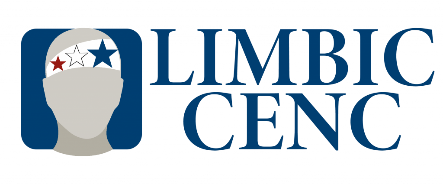 Please ensure that the following language is included in your publication that uses LIMBIC-CENC data. This work was supported by the Assistant Secretary of Defense for Health Affairs endorsed by the Department of Defense, through the Psychological Health/Traumatic Brain Injury Research Program Long-Term Impact of Military-Relevant Brain Injury Consortium (LIMBIC) Award/W81XWH-18-PH/TBIRP-LIMBIC under Awards No. W81XWH1920067 and W81XWH-13-2-0095, and by the U.S. Department of Veterans Affairs Awards No. I01 CX002097, I01 CX002096, I01 HX003155, I01 RX003444, I01 RX003443, I01 RX003442, I01 CX001135, I01 CX001246, I01 RX001774, I01 RX 001135, I01 RX 002076, I01 RX 001880, I01 RX 002172, I01 RX 002173, I01 RX 002171, I01 RX 002174, and I01 RX 002170. The U.S. Army Medical Research Acquisition Activity, 839 Chandler Street, Fort Detrick MD 21702-5014 is the awarding and administering acquisition office. Opinions, interpretations, conclusions and recommendations are those of the author and are not necessarily endorsed by the Department of Defense. Note: A different acknowledgment is used for CENC “snapshot” data. Contact cenc@vcu.edu to obtain the CENC acknowledgment or if you have any questions. Publication Committee Request FormRequestor InformationRequestor InformationRequestor InformationName:Email:LIMBIC-CENC affiliation:Publication DetailsPublication DetailsPublication DetailsTitle :Author(s):Studyaffiliation: